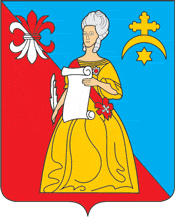 ГОРОДСКАЯ ДУМАгородского поселения «Город Кремёнки»Жуковского района Калужской областиРЕШЕНИЕ«О внесении изменений в Решение Городской Думы ГП «Город Кременки» № 12 от 16.03.2017г. «Об утверждении положения о бюджетном процессе в МО ГП «Город Кременки»»« 15 »  ноября 2021г.                                                                                          № 46г.КремёнкиВ соответствии со ст. 3, 9, 160.1, 160.2, 184.1 Бюджетного кодекса Российской Федерации, Федеральным законом от 06.10.2003 N 131-ФЗ "Об общих принципах организации местного самоуправления в Российской Федерации", Законом Калужской области от 01.10.2007 N 340-ОЗ "О бюджетном процессе в Калужской области", Законом Калужской области от 27.06.2005 N 79-ОЗ "О межбюджетных отношениях в Калужской области" Городская Дума городского поселения «Город Кременки»РЕШИЛА:Внести в Решение Городской Думы ГП «Город Кременки» от 16.03.2017г. № 12 «Об утверждении положения о бюджетном процессе в МО ГП «Город Кременки»» (в редакции Решений от 12.03.2019г. № 14, от 19.10.2020г. № 8 следующие измененияВ пункте 2 статьи 4:а) подпункт «а» признать утратившим силу;б) подпункт «б» признать утратившим силу.В пункте 3 статьи 7а) абзац восьмой признать утратившим силу;б) абзац девятый признать утратившим силу.3. Настоящее Решение вступает в силу после его официального обнародования и применяется к правоотношениям, возникающим при составлении и исполнении местного бюджета, начиная с местного бюджета на 2022 год и плановый период 2023 и 2024 годовГлава городского поселения «Город Кременки»                                          Д.Н. Плеханов